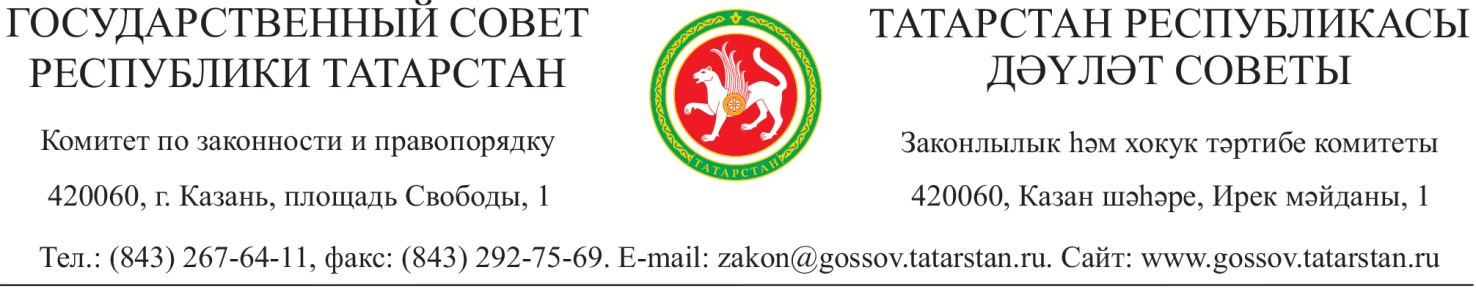 
            15 ноября 2016 года                      № 155ПостановлениеО состоянии комплектования народных дружин и организации охраны общественного порядка с их участием, комплектования опорных пунктов охраны порядка муниципальными служащими        Заслушав информацию начальника Управления административных и правоохранительных органов Кабинета Министров Республики Татарстан, начальника Республиканского штаба по координации деятельности народныхдружин в Республике Татарстан Р.Р. Кадырова о состоянии комплектования народных дружин и организации охраны общественного порядка с их участием, комплектования опорных пунктов охраны порядка муниципальными служащими, Комитет Государственного Совета Республики Татарстан по законности и правопорядку отмечает следующее.Для реализации требований Закона Республики Татарстан от 16 января 2015 года № 4-ЗРТ «Об участии граждан в охране общественного порядка в Республике Татарстан» Кабинетом Министров издано распоряжение от 18 апреля 2015 №702-р «О создании Республиканского штаба по координации деятельности народных дружин», которым утверждены положение о штабе, его структура и персональный состав.Во всех муниципальных образованиях созданы штабы народных дружин, за исключением муниципального образования города Казани, где штабы созданы на уровне администраций районов города. При этом штабы возглавляются руководителями в должности не ниже заместителя руководителя исполнительного комитета.Постановлением Кабинета Министров Республики Татарстан от 2 февраля 2015 года № 54 «О внесении изменений в государственную программу «Обеспечение общественного порядка и противодействие преступности в Республике Татарстан на 2014 – 2020 годы» предусмотрено ежегодное выделение 8 млн. 404 тыс. рублей на материально-техническое обеспечение деятельности народных дружин, личное страхование народных дружинников, их материальное стимулирование.По состоянию на 14 ноября 2016 года в республиканский (региональный) реестр внесены сведения о 1394 народных дружинах, общей численностью 18034 человека, в том числе: на базе предприятий и организаций – 204 дружины (3736 человек); на базе учреждений образования, здравоохранения, культуры и спорта – 388 дружин (4182 человека); по месту жительства граждан 802 дружины (10116 человек), из которых «дворовых» - 229 дружин (1415 человек), 29 дружин (3951 человек) в райцентрах и 544 дружины (4750 человек) в сельских поселениях муниципальных образований республики.Минимальный среднесуточный выход на дежурство народных дружинников  по итогам 10 месяцев 2016 года составил 518 человек.За 10 месяцев 2016 года представителями добровольных дружин оказано содействие в раскрытии 226 преступлений и выявлении 13554 административных правонарушений. За аналогичный период 2015 года с участием народных дружин было раскрыто 141 преступление и пресечено 7 173 административных правонарушений.         Вместе с тем Комитет отмечает, что в муниципальных образованиях приоритет отдается  в основном городам и районным центрам, в сельских поселениях данная работа организована слабо. Примером может служить Мензелинский муниципальный район, на территории которого создана 1 дружина в количестве 112 человек только из числа жителей города Мензелинска. Аналогичная ситуация в Алексеевском, Дрожжановском, Пестречинском, Сармановском и Тукаевском муниципальных районах, где работа по созданию народных дружин осуществляется только на территории районных центров.        Следует также отметить, что имеются замечания к оформлению и выдаче удостоверений народного дружинника, которые непосредственно возложены на органы местного самоуправления. Так, в Азнакаевском муниципальном районе из 257 народных дружинников удостоверения выданы всего 149 (58%) народным дружинникам, в Лаишевском - из 204 выдано 152 (74,5%), в Мамадышском - из 357 выдано 255 (71,4%), в Муслюмовском - из 726 выдано 381 (52,5%).        Кроме того, рядом руководителей не выполняется поручение Президента Республики Татарстан, данное им 3 ноября 2015 года на совместном заседании Совета безопасности Республики Татарстан, Координационного совещания по обеспечению правопорядка в Республике Татарстан и антитеррористической комиссии в Республике Татарстан, по созданию народных дружин во всех крупных предприятиях и в высших учебных заведениях. Комитет отмечает, что в 2015 году в Республике Татарстан введены 202 должности муниципальных служащих, обеспечивающих деятельность общественного пункта охраны порядка (далее – ОПОП), далее постановлением Кабинета Министров Республики Татарстан от 25 января 2016 года № 35дсп «Об утверждении распределения численности муниципальных служащих, обеспечивающих деятельность общественных пунктов охраны порядка в муниципальных образованиях Республики Татарстан» дополнительно в штатные расписания муниципальных образований введено 647 должностей муниципальных служащих правоохранительной направленности, из них: по направлению деятельности «профилактика правонарушений в жилом секторе и применению мер индивидуального профилактического воздействия» - 202 единицы; по направлению деятельности «профилактика семейного неблагополучия и профилактика правонарушений среди несовершеннолетних» - 100 единиц; по организации охраны общественного порядка и обеспечения безопасности совместно с патрульно-постовой службой полиции - 345 единиц.В настоящее время общее количество муниципальных служащих  составило 849.  Кроме того, постановлением Кабинета Министров Республики Татарстан от 30 мая 2015 года № 388 утверждены критерии создания и минимальной оснащенности ОПОП.  При этом все категории муниципальных служащих наделены правом составления протоколов об административных правонарушениях.Из введенных должностей начальников ОПОП по состоянию на 7 ноября 2016 года некомплект составляет 7 единиц в муниципальных образованиях «город Набережные Челны» (3 единицы) и «город Зеленодольск» (4 единицы), который образовался в октябре 2016 года, кандидаты на данные должности имеются.  Если по направлению деятельности «профилактика семейного неблагополучия и профилактика правонарушений среди несовершеннолетних» должности муниципальных служащих укомплектованы, то некомплект муниципальных служащих по направлению деятельности «профилактика правонарушений в жилом секторе и применению мер индивидуального профилактического воздействия» составляет 7 единиц, из них: в муниципальном образовании города Казани  – 2 единицы, муниципальном образовании «город Бугульма» – 2 и муниципальном образовании «город Зеленодольск» - 3 единицы.    Кроме того, по состоянию на 13 октября 2016 года из 345 единиц муниципальных служащих по направлению «организация охраны общественного порядка и обеспечения безопасности совместно с патрульно-постовой службой полиции» укомплектованы 202 единицы или 58,6%. В частности, в муниципальном образовании города Казани из 200 единиц укомплектовано – 116 единиц (58%), муниципальном образовании «город Набережные Челны» из 100 единиц – 65 единиц (65%), муниципальном образовании «город Нижнекамск» из 45 единиц – 21 единица (46,7%).Для комплектования муниципальных служащих по указанному направлению деятельности из числа бывших сотрудников органов внутренних дел (рядового и младшего начальствующего состава), имеющих только уровень среднего общего образования, в Кодекс Республики Татарстан о муниципальной службе введена норма временного характера, которой предусмотрена возможность установления муниципальными правовыми актами исключения из общего правила в отношении квалификационных требований к уровню профессионального образования, к данной категории должностей.По итогам 9 месяцев 2016 года руководителями ОПОП совместно 
с сотрудниками полиции проверены 6763 неблагополучные семьи и 15667 лиц, состоящих на профилактическом учете в органах внутренних дел. Также выявлено 25700 административных правонарушений, по которым наложено штрафов на сумму более 58 млн. рублей. Муниципальными служащими по охране общественного порядка совместно с сотрудниками полиции раскрыто 12 преступлений, выявлено 2407 административных правонарушений, изъято 24 сотовых телефона находящихся в розыске, задержано 3 человека, находящихся в розыске. Муниципальными служащими по профилактике правонарушений в жилом секторе  совместно с сотрудниками полиции проведено 1576 рейдовых мероприятий, принято участие в 2196 приемах граждан, составлено 1254 протокола об административных правонарушениях. Муниципальными служащими по профилактике семейного неблагополучия принято участие в 866 заседаниях советов профилактики, направлено 187 информаций руководителям образовательных учреждений об условиях и причинах совершения преступлений и правонарушений учащимися, подготовлено 399 материалов для обсуждения на комиссиях по делам несовершеннолетних, оказано содействие сотрудникам полиции в выявлении 1797 административных правонарушений.Комитет отмечает, что в настоящее время в Республике Татарстан  функционируют 195 общественных пункта охраны порядка, из них в муниципальных образованиях:  города Казани - 89 (планируется открыть еще 7 ОПОП во вновь строящихся жилых массивов), «город Набережные Челны» - 42, «город Нижнекамск» - 16, «город Альметьевск» - 11, «город Зеленодольск» - 10, «город Бугульма» - 9, «город Елабуга» - 5, «город Лениногорск» - 3,                          «город Чистополь» - 3, «город Азнакаево» - 2, «город Заинск» - 2, «город Нурлат» - 2, «город Мамадыш» - 1. В муниципальном образовании города Казани требуют замены помещения в связи с неудовлетворительным  санитарным состоянием и соответствием требований, предъявляемым к ОПОП трех опорных пунктов по: ул. Айдарова, д. 22 (ОП № 1 «Авиастроительный»);    ул. Гагарина, д. 20 (ОП «Гагаринский»); ул. Липатова, д. 3а (ОП № 14 «Дербышки»). В целом по городу требуется ремонт в 15 ОПОП. В муниципальном образовании «город Бугульма» требуется замена помещения  опорного пункта по ул. Тургенева, д.-34А. Требуют проведения ремонтных работ также опорные пункты охраны порядка в муниципальных образованиях «город Альметьевск» (четыре опорных пункта), «город Бугульма» (восемь опорных пунктов), «город Заинск» (один опорный пункт), «город Зеленодольск» (один опорный пункт), «город Елабуга» (два опорных пункта), «город Набережные Челны» (13 опорных пунктов), «город Лениногорск» (два опрных пункта) и «город Чистополь» (один опорный пункт).Учитывая изложенное, Комитет Государственного Совета Республики Татарстан по законности и правопорядку ПОСТАНОВЛЯЕТ:       1. Информацию начальника Управления административных и правоохранительных органов Кабинета Министров Республики Татарстан, начальника Республиканского штаба по координации деятельности народных дружин в Республике Татарстан Р.Р. Кадырова принять к сведению.        2. Рекомендовать главам муниципальных районов:         осуществлять материально-техническое обеспечение общественных пунктов охраны порядка в строгом соответствии с рекомендованными критериями утвержденными постановлением Кабинета Министров Республики Татарстан от 30 мая 2015 года № 388 «Об утверждении рекомендованных критериев создания общественных пунктов охраны порядка в Республике Татарстан»;        принимать меры к незамедлительному комплектованию вакантных должностей начальников опорных пунктов охраны порядка;
        обеспечить контроль за организацией и выходами членов народных дружин на охрану общественного порядка;         обеспечить контроль за  работой по комплектованию народных дружин на своих территориях, в том числе в трудовых коллективах;        создавать специализированные фонды поощрения граждан, участвующих в охране общественного порядка.         3. Рекомендовать главам Алексеевского, Дрожжановского, Мензелинского, Пестречинского, Сармановского и Тукаевского муниципальных районов усилить организационную работу по созданию народных дружин в сельских поселениях.        4. Рекомендовать главам муниципальных образований города Казани, «город Бугульма» и «город Зеленодольск» усилить организационную работу по отбору кандидатов и принять меры к завершению комплектования вакантных должностей муниципальных служащих по направлению деятельности «профилактика правонарушений в жилом секторе и применению мер индивидуального профилактического воздействия».        5. Рекомендовать главам муниципальных образований города Казани, «город Набережные Челны» и «город Нижнекамск» усилить организационную работу по отбору кандидатов и принять меры к завершению комплектования вакантных должностей муниципальных служащих по направлению «организация охраны общественного порядка и обеспечения безопасности совместно с патрульно-постовой службой полиции».         6. Рекомендовать главам муниципального образования города Казани  и «город Бугульма» решить вопрос с размещением опорных пунктов «Авиастроительный», «Гагаринский», «Дербышки» и по ул. Тургенева, д.-34А в помещениях, пригодных в санитарном состоянии и соответствующих требованиям, предъявляемым к опорным пунктам охраны порядка.         7. Рекомендовать главам муниципальных образований города Казани, «город Альметьевск», «город Бугульма», «город Заинск», «город Зеленодольск», «город Елабуга», «город Набережные Челны», «город Лениногорск» и «город Чистополь» провести соответствующие ремонтные работы в опорных пунктах охраны порядка.           8. Рекомендовать Совету муниципальных образований Республики Татарстан оказывать содействие муниципальным районам и городским округам в отборе кандидатов  муниципальных служащих, участвующих в деятельности опорных пунктов охраны порядка.          9. Контроль за исполнением настоящего постановления возложить на заместителя председателя Комитета по законности и правопорядку 
Р.Г. Нугуманова. Председатель Комитета                                                                       Ш.Ш. Ягудин